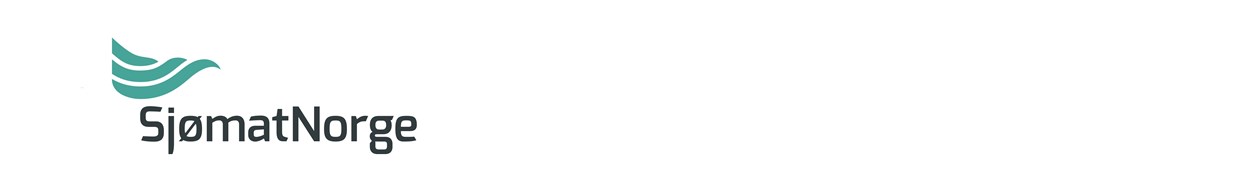  Program for kurs i rømmingssikring,   Sandnessjøen, Scandic Syv Søstre 20.06.2018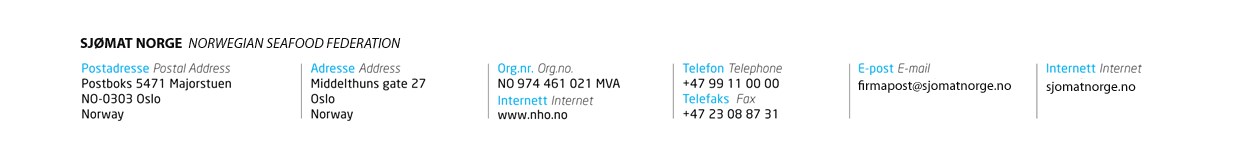 Tid Tema / foredragsholder 09.30-09.35 Velkommen  v/ Trude H Nordli (Sjømat Norge) 09.40-10.00 0-visjon for rømming! Status, regelverket og beredskap. v/ Brit Uglem Blomsø (Sjømat Norge) 10.00-10.40Fokusområder, krav til fortøyning og info om rømmingshendelserv/ Knut Eikeset, Fiskeridirektoratet10.40-11.10 Spørsmål/ Pause 11.10-11.30Kunnskap og metoder for å forebygge rømming/menneskelige faktorer ved rømmingshendelserv/ Heidi Moe Føre, SINTEF11.35-11.55 Rømningssikkert samspill mellom oppdretter og brønnbåt. Hvor er det forbedringspotensial?v/ Magne Edvardsen, Norsk Fisketransport12.00-12.45 Lunsj 12.45-13.15Erfaringer og tanker rundt rømmingssikring fra en dykkers perspektivv/ Jarle Birkeland, AKVA Marine Services13.15-13.25Spørsmål/diskusjon13.25-13.45Beredskapsøvelser i praksis v/ Johnny Skjærvold, Marine Harvest13.55-14.20 Gruppearbeid med utvalgte oppgaver 14.25-14.50 Presentasjon av gruppeoppgaver 14.50-15.00 Utdeling av kursbevis/ avslutning 